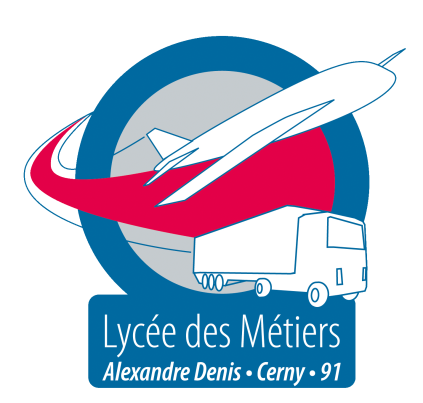 Dossier Elève 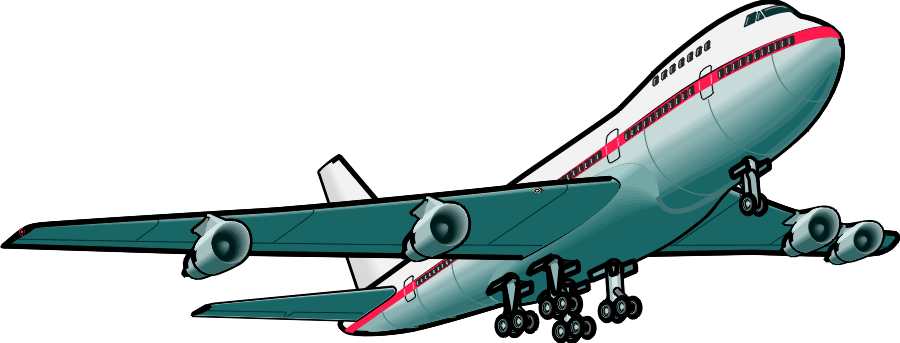 S5.26: Réaliser un Brasage dans le respect des procédures.Date de début de la séance : ____________________Date de fin de la séance : _______________________CAP Aéronautique Option AvioniqueNom : _______________________________________________Prénom : ____________________________________________Classe : ____________ SommairePage de garde……………………………...pg1Sommaire…………………………………...pg2Consignes de sécurité……………………..pg2Fiche contrat…………………………………pg3Mise en situation et problème posé………pg4Moyens de réalisation ……………………..pg4Fiche Questionnaire ……………………….Pg5Mode opératoire……………………………pg6Fiche de compte rendu……………………pg7Consignes de sécurité.Port obligatoire de l’équipement de protection individuel (combinaison ou blouse, chaussure de sécurité, lunette de protection et gant anticoupure).Contrôler et faire l’inventaire des outillages du poste de travail avant de commencer et après la fin de votre tâche, rendre compte de toutes anomalies constatées.Respecter l’utilisation des outillages mis à votre disposition.Ranger, nettoyer son poste de travail et l’atelier.Respecter les règles d’hygiènes (lavage des mains en fin de séance). L’ApprenantFiche contratThème : Réalisation d’un Brasage tendre.Compétences :C02 Préparer son opération.C04 Fabriquer des éléments.C05 Effectuer des contrôles de son opération.Savoirs : S5.26 Techniques de soudage, de brasage fort et tendre et de collage.Prérequis : Connaissance générale sur le brasage et le dénudage, l’utilisation de l’outillage spécifique, outillage de contrôle, composants et produits nécessaires à l’intervention.Objectif : L’apprenant   capable de réaliser dans les règles de l’art une soudure électrique par brasage.Performances :   : De contrôler le dossier, de vérifier qu’il est complet et de le lire très attentivement.De respecter  sémantique.Un travail soigné et consciencieux.D’effectuer dans le domaine de compétence un travail en autonomie.Utiliser tous les documents mis à votre disposition.De respecter les consignes écrites et orales.Le respect des appels professeur.Le port de l’équipement de Protection.De renseigner la fiche des moyens nécessaires et questionnaires.Conditions: On donne :Un dossier.Mise à disposition de tout l’outillage nécessaire, outillage de contrôle et consommables.Des consignes écrites et verbales.Des réponses aux questions posées et le temps nécessaire.Des documents constructeurs.Une sémantique : 	 :  prof 		  : Apprenant émargez ici Critères : On exige :Utilisation et exploitation pertinente des documents.Le respect des consignes orales, écrites.La qualité d’organisation du poste.La propreté de l’espace de travail.Un travail en autonomie.Le respect de la mise en œuvre des procédures.Le respect d’utilisation des matériels.Mise en situation et problème poséVous devez réaliser le brasage des contacts d’un connecteur à souder afin de modifier le faisceau d’alimentation de la pompe hydraulique de l’alouette II.Moyens de réalisationEn complétant le lignage ci-dessous, vous devez faire l’inventaire des matériels, outillages et consommables dont vous avez besoin pour effectuer cette tâche en précisant lorsque cela est possible la référence fabricant de chaque élément, le débit (longueur mm ou cm) de la matière, la quantité……..___________________________________________________________________________________________________________________________________________________________________________________________________________________________________________________________________________________________________________________________________________________________________________________________________________________________________________________________________________________________________________________________________________________________________________________________________________________________________________________________________________________________________________________________________________________________________________________________________________________________________________________________________________________________________________________________________________________________________________________________________________________________________________________________________________________________________________________________________________________________________________________________________________________________________________________________________________________________________________________________________________________________________________________________________________________________________________________________________________________________________________________________________________________________________________________________________________________________________________________________________________________________________________________________________________________________________________________________________________________________________________Objectif acquis				Objectif en cours d'acquisitionFiche QuestionnaireAfin d’effectuer le mode opératoire, vous devez répondre aux questions suivantes :Donner le nom des éléments composant votre fer à souder.						1 :_________________________________________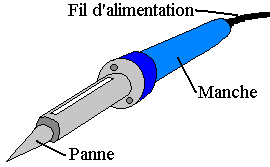 						2 :_________________________________________						3 :_________________________________________Quel est le nom et la fonction des outillages ci-dessous ?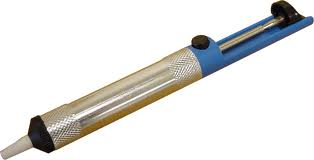 				Nom :_________________________________ 			Fonction :_____________________________________________________________ 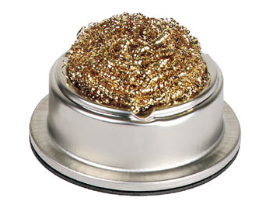 			Nom :________________________________ Fonction :_____________________________________________________________ 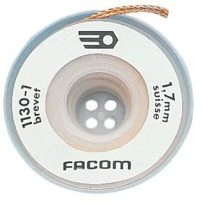 Nom :__________________________________	Fonction :________________________________________________________________Peut-on considérer un brasage électrique comme une liaison mécanique ?__________________Quel est l’alliage utilisé pour le brasage en précisant pour chacun leur température de fusion ?______________________________________________________________________Quelle est la température de brasage que vous devez afficher sur le boitier d’alimentation du fer à souder ?____________Par quel moyen évacuons-nous les fumées lors du brasage ?___________________________________Citer deux matériels mis à votre disposition pour dessouder des éléments ?____________________________________________________________________________________Quelles sont les conditions requises pour valider un bon étamage ? ___________________________Quel est le but du flux ?_____________________________________________________________________________________________________________________________________________________________________________________________________________________________________________________________________________________________________________________________Que ne faut-il pas faire sur une soudure? __________________________________________________Lorsque vous effectuez une soudure entre deux pièces, vous allez assurer quel phénomène électrique ?_________________________________________________________________________Comment appelle-t-on l’opération qui consiste à mettre de l’étain sur l’âme d’un câble dénudé ? ____________________________________________________________________________________Objectif acquis				Objectif en cours d'acquisitionMode opératoirePrise en compte, vérifier l’aspect. Vérifier le débit (longueur, quantité, gauge) des câblesProcéder à l’identification des câbles à l’aide du logiciel et de l’imprimante spécifiques à cet effet. Identifier le(s) câble(s) en respectant son positionnement. Préparer le connecteur.(Dévisser le contact et mesurer l’intérieur du fut du contact pour le dénudage)Dénuder les fils à la bonne longueur. (outillages spécifiques) Longueur en mm du dénudage : _________________Effectuer un autocontrôle de conformité de l’âme du fil. (Loupe binoculaire : aucune trace de marque sur celui-ci)Rappel : Ne pas oublier de mettre en fonction la hotte aspirante.Etamer les fils et le fut des contacts.Braser les fils dans les contacts.Effectuer un autocontrôle de conformité (Loupe binoculaire)Calculer le pas de frettage sachant que le faisceau est un petit diamètre.Valeur du pas mini : ____________________ Valeur du pas maxi :____________________Réaliser les nœuds en respectant le pas de frettage.Objectif acquis				Objectif en cours d'acquisitionCompte rendu _________________________________________________________________________________________________________________________________________________________________________________________________________________________________________________________________________________________________________________________________________________________________________________________________________________________________________________________________________________________________________________________________________________________________________________________________________________________________________________________________________________________________________________________________________________________________________________________________________________________________________________________________________________________________________________________________________________________________________________________________________________________________________